HORARIO GENERAL DE CLASES 2023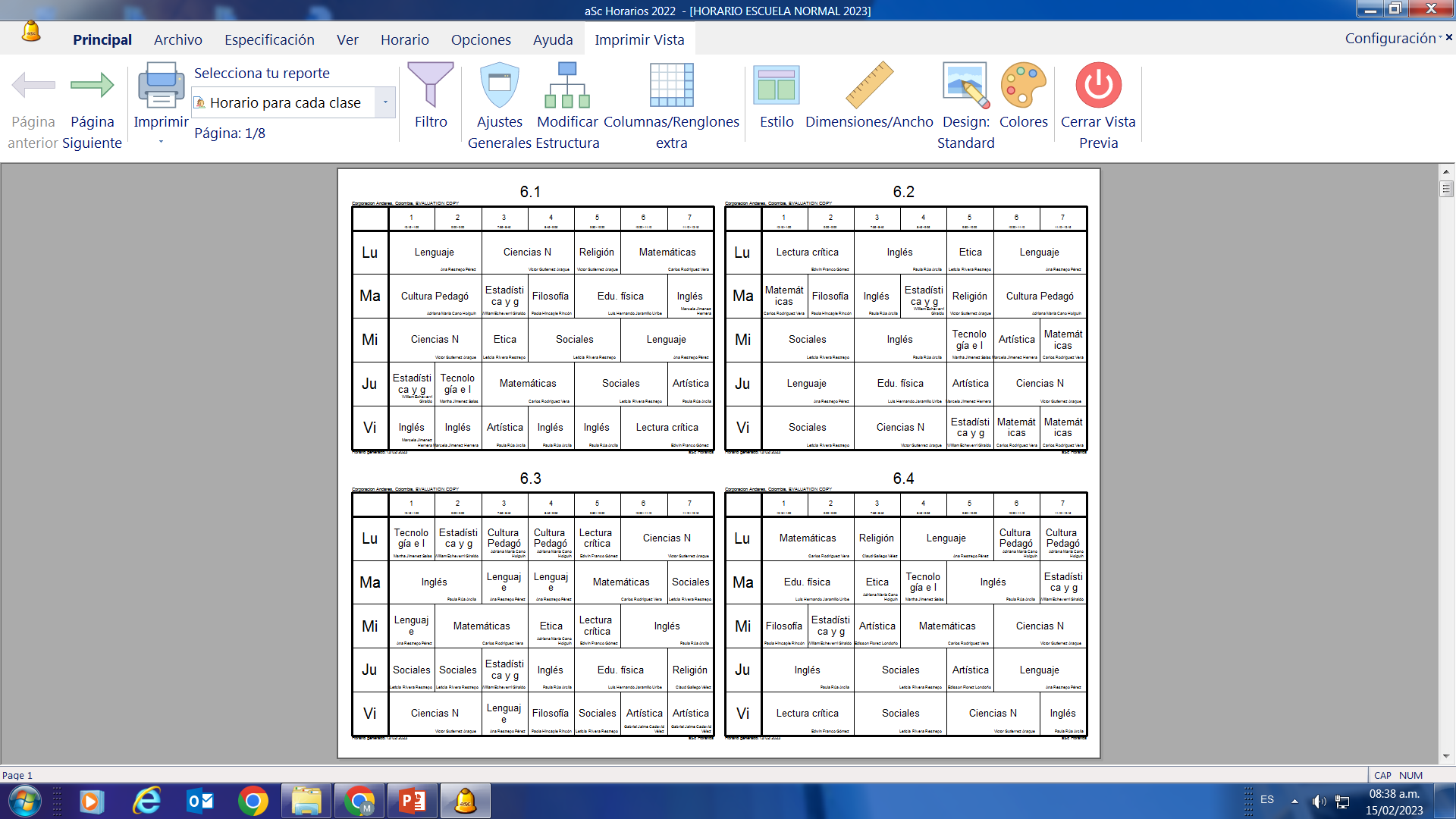 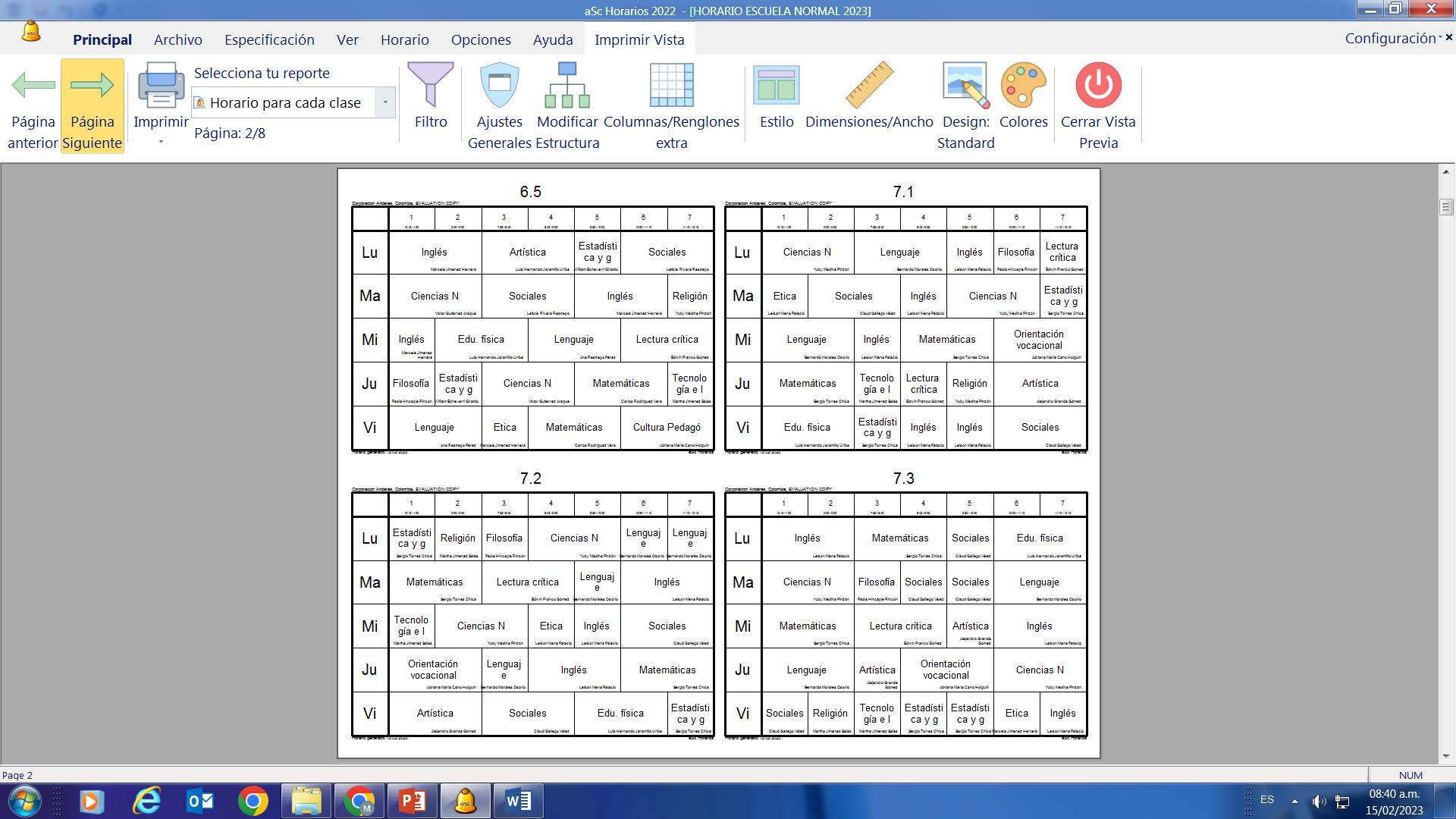 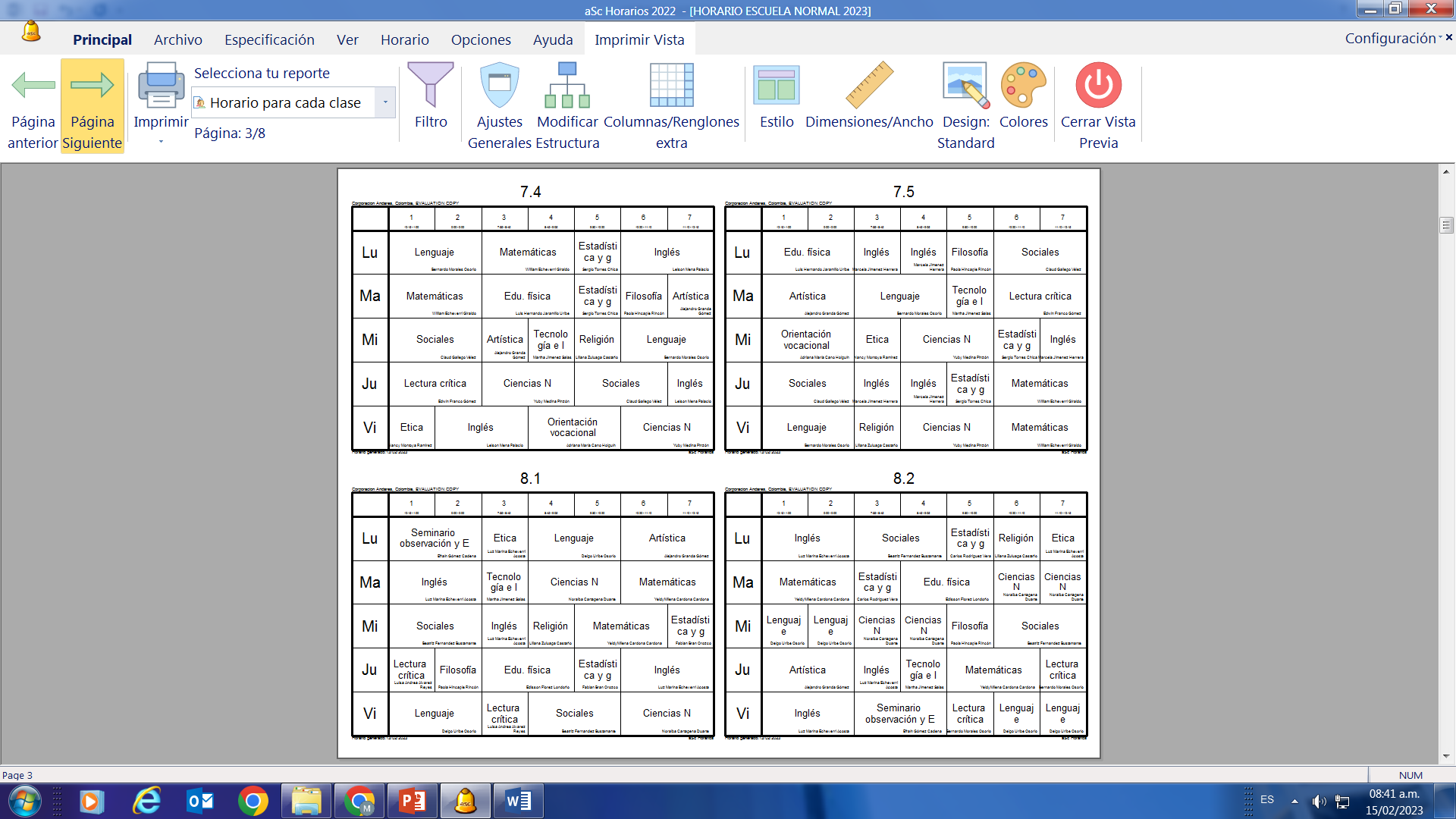 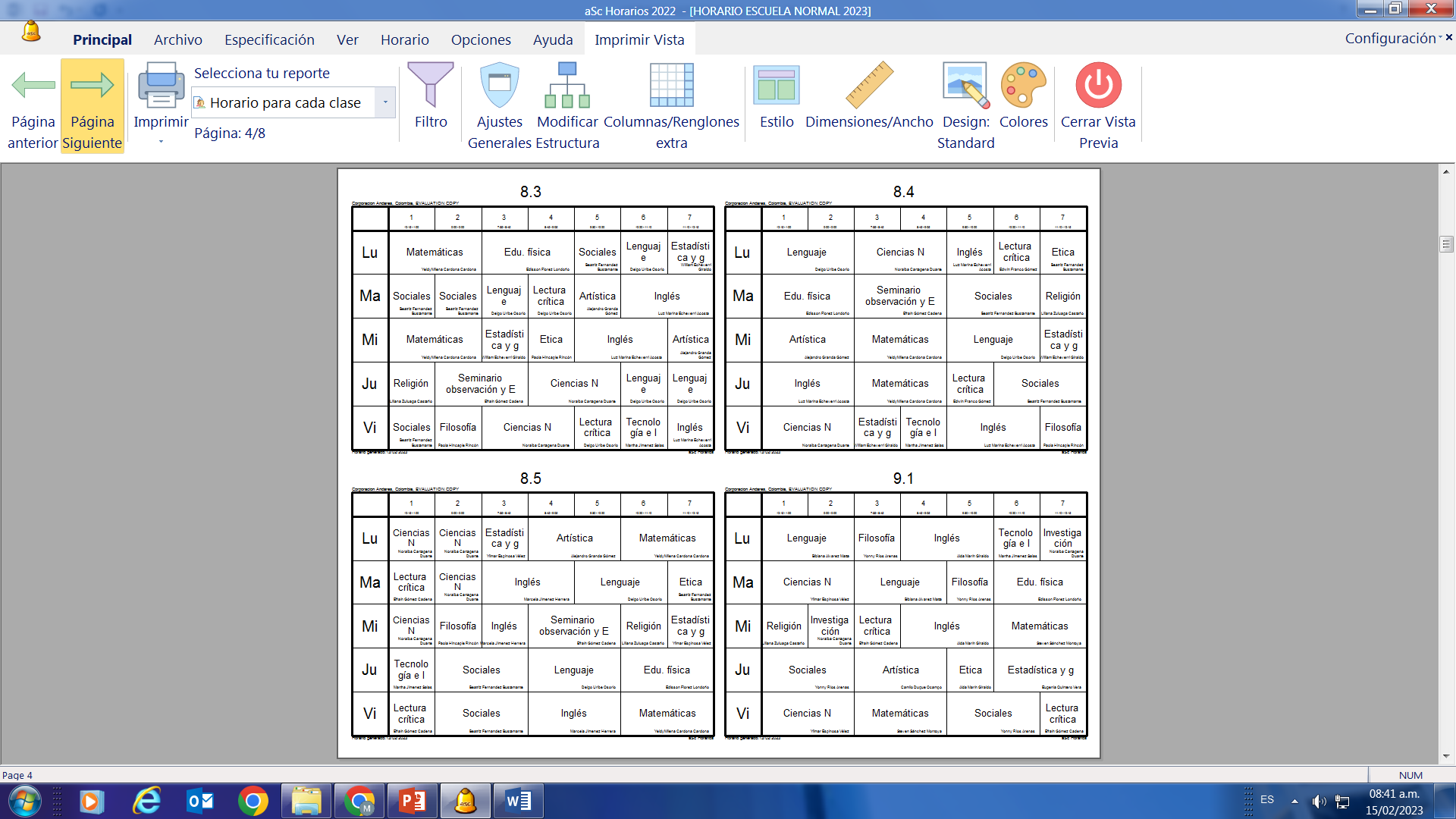 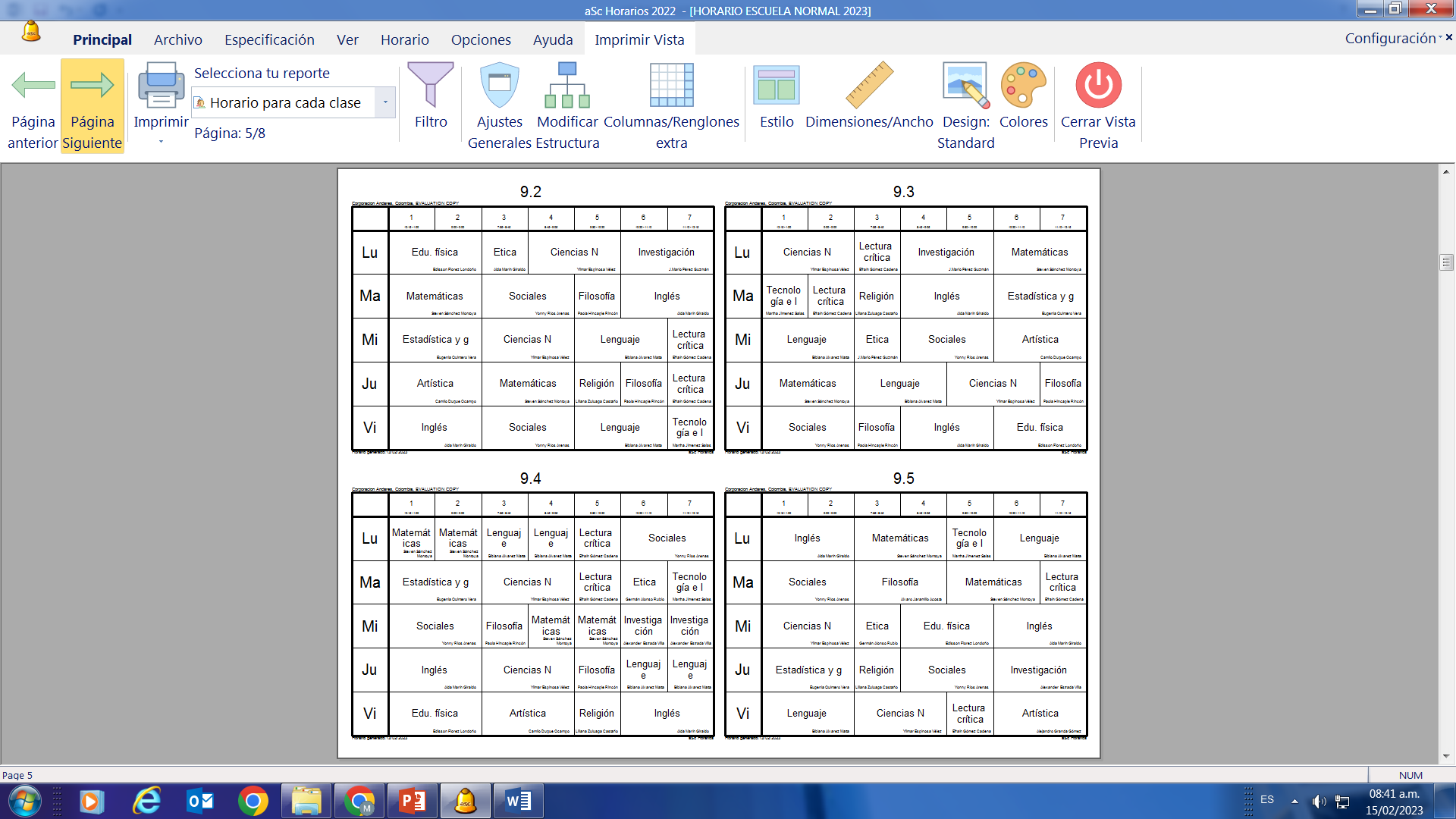 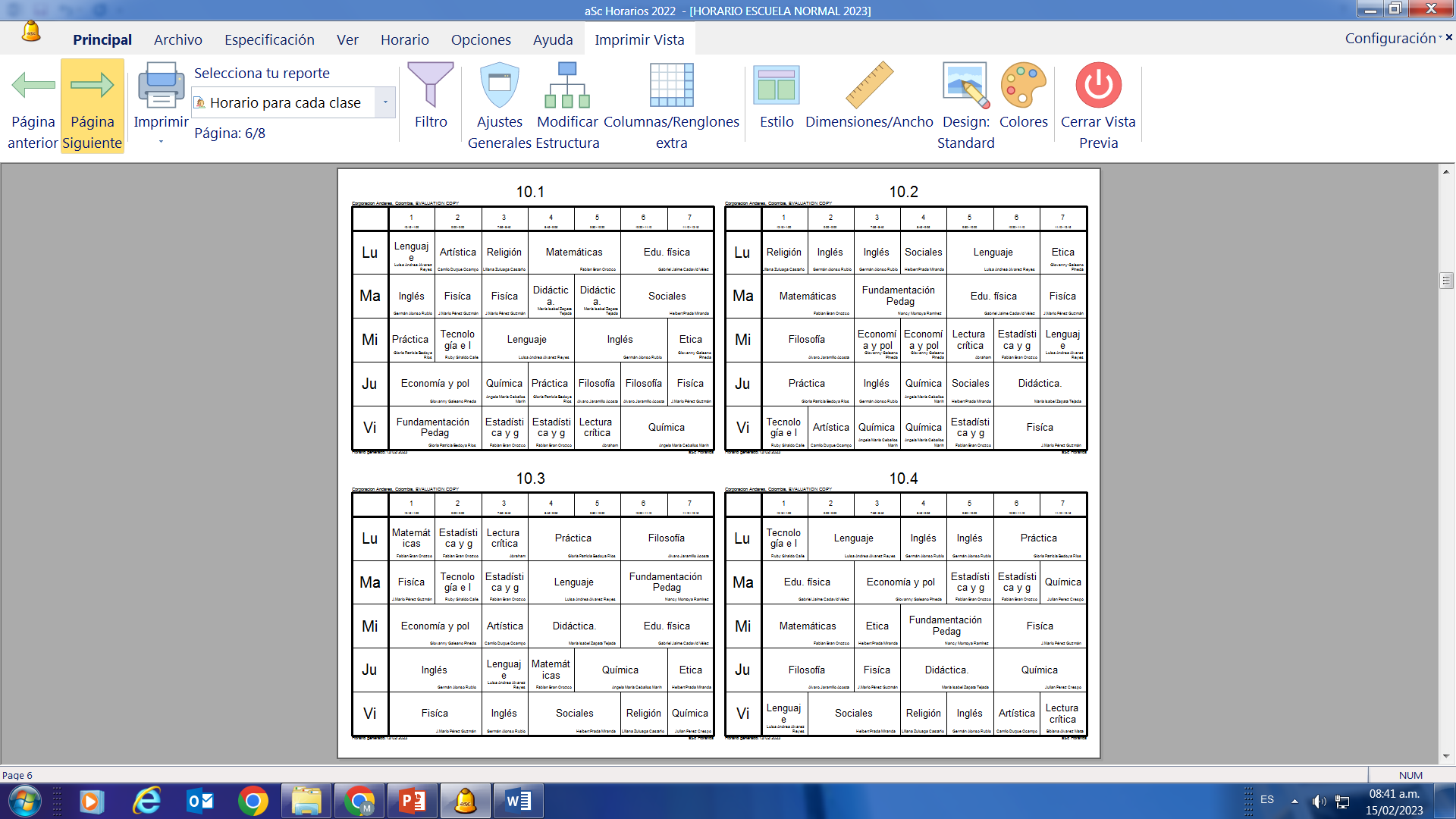 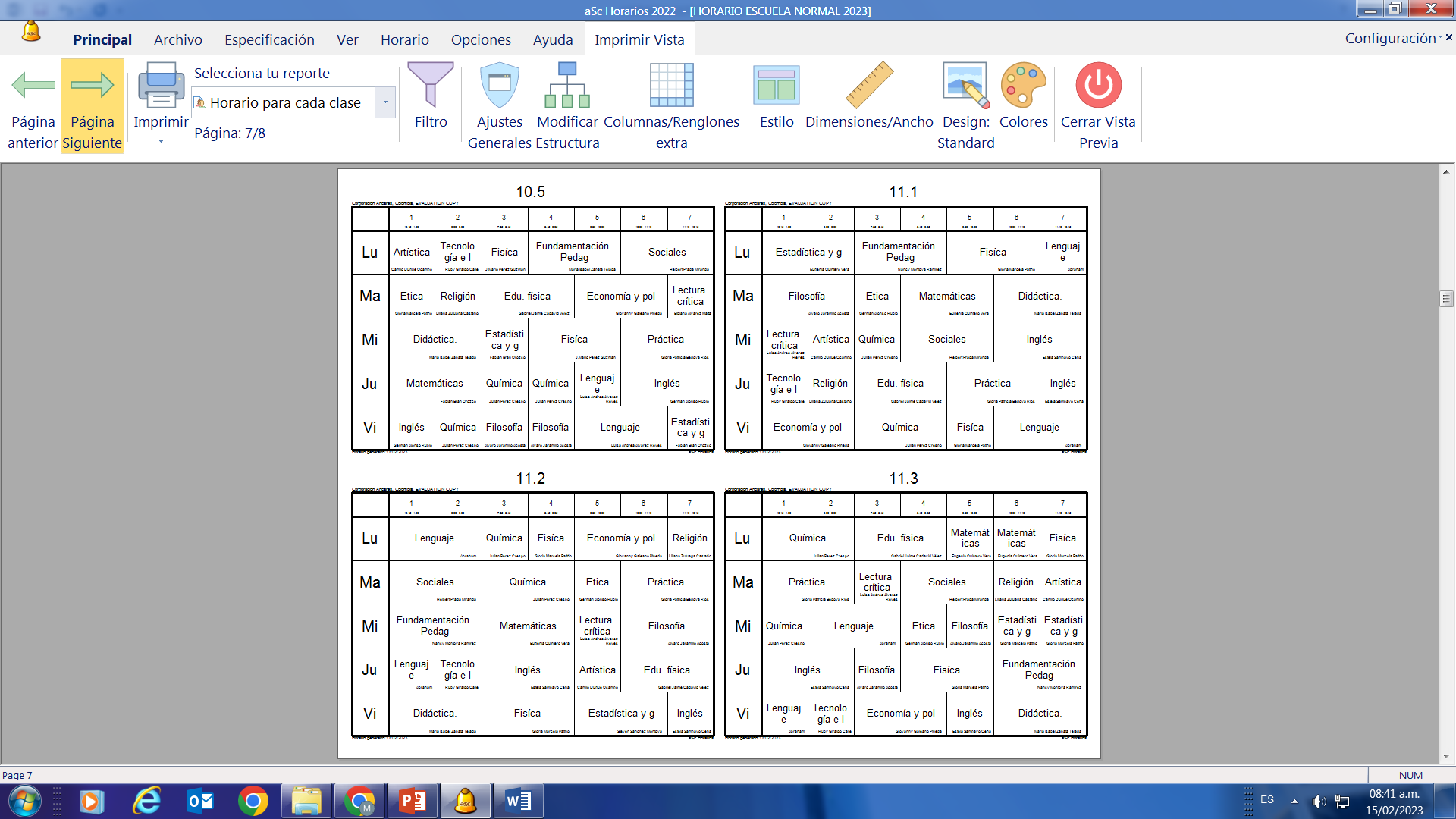 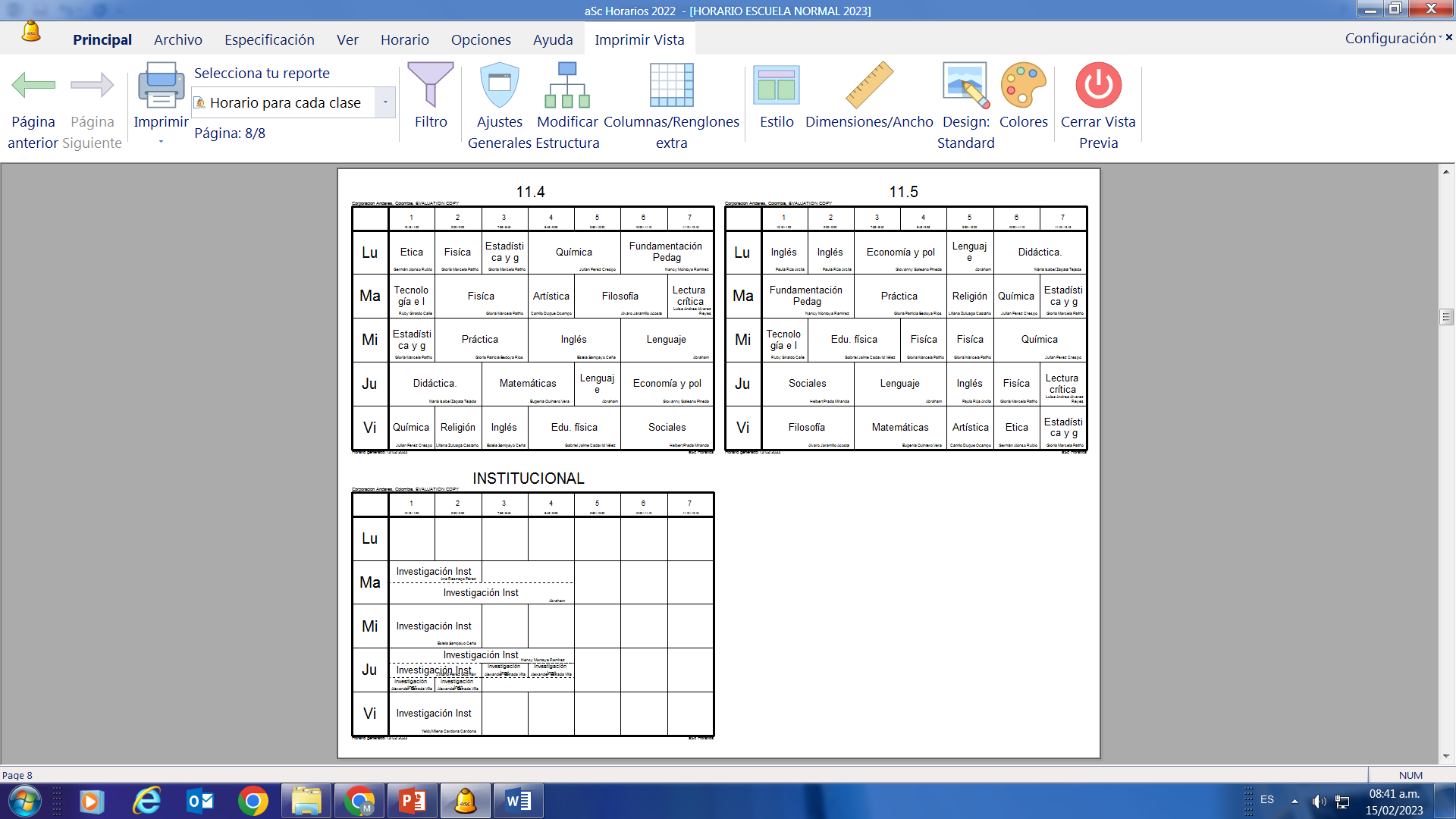 